[Ime]Osebni dnevnik[Če želite besedilo označbe mesta na tej strani zamenjati s svojim besedilom, izberite vrstico besedila in začnite tipkati.][Datum][Začnite takoj][Najboljše rezultate dosežete tako, da pri izbiranju besedila za kopiranje ali urejanje ne vključite presledka desno od znakov v izbiri. Če želite zamenjati spodnjo vzorčno fotografijo z lastno, jo preprosto izbrišite. Nato na zavihku »Vstavi« kliknite »Slika«.]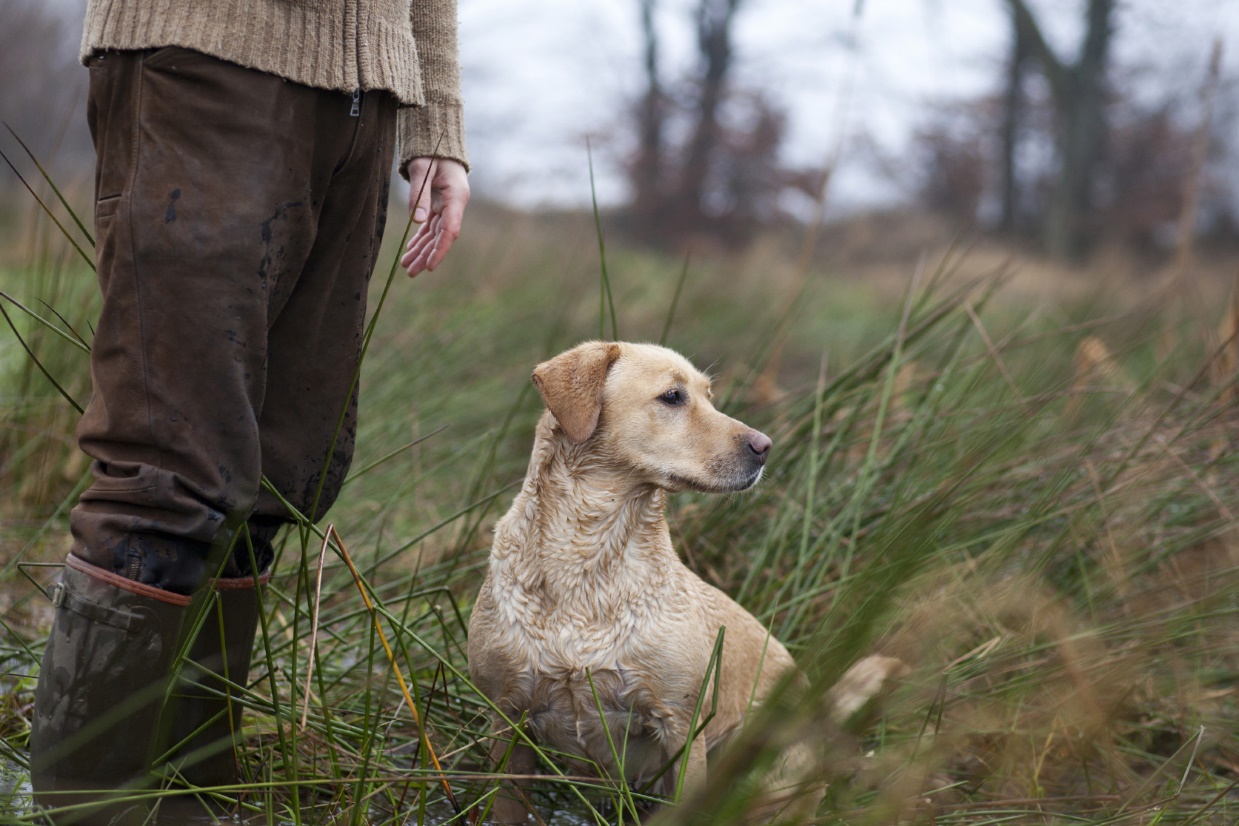 